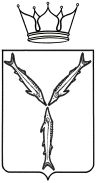 МИНИСТЕРСТВО ТРАНСПОРТА И ДОРОЖНОГО ХОЗЯЙСТВАСАРАТОВСКОЙ ОБЛАСТИ П Р И К А З                        от ___________№ ____________г. Саратов                                                                                         ПРОЕКТ О признании утратившим силу приказа министерства транспорта и дорожного хозяйства Саратовской области от 5 августа 2014 года № 01-02-08/48В соответствии с Положением, утвержденным постановлением Правительства Саратовской области от 22 апреля 2014 года № 246-П «Вопросы министерства транспорта и дорожного хозяйства Саратовской области», ПРИКАЗЫВАЮ:1. Признать утратившим силу приказ министерства транспорта и дорожного хозяйства Саратовской области от 5 августа 2014 года №01-02-08/48 «Об утверждении административного регламента исполнения министерством транспорта и дорожного хозяйства Саратовской области государственной функции по осуществлению регионального государственного контроля в сфере перевозок пассажиров и багажа легковым такси на территории Саратовской области».2. Юридическому отделу направить копию настоящего приказа в Управление министерства юстиции Российской Федерации по Саратовской области в семидневный срок после дня первого официального опубликования, в прокуратуру Саратовской области в течение трех рабочих дней со дня подписания.3. Министерству информации и печати Саратовской области опубликовать настоящий приказ.4. Контроль за исполнением настоящего приказа возложить на заместителя министра И.А.Козаченко.Министр                                              				          А.В.ПетаевПояснительная запискак проекту приказа министерства транспорта и дорожного хозяйства Саратовской области  «О признании утратившим силу приказа министерства транспорта и дорожного хозяйства Саратовской области  от 5 августа 2014 года № 01-02-08/48». В соответствии с частью 2 статьи 3 Федерального закона от 31 июля 2020 года № 248-ФЗ «О государственном контроле (надзоре) и муниципальном контроле в Российской Федерации» порядок организации и осуществления государственного контроля (надзора) устанавливается для вида регионального государственного контроля (надзора) - положением о виде регионального государственного контроля (надзора), утверждаемым высшим исполнительным органом государственной власти субъекта Российской Федерации.Постановлением Правительства Саратовской области от 25 ноября 2021 года №1010-П утверждено Положение о порядке организации и осуществления регионального государственного контроля (надзора) в сфере перевозок пассажиров и багажа легковым такси.Проект приказа министерства транспорта и дорожного хозяйства области «О признании утратившим силу приказа министерства транспорта и дорожного хозяйства Саратовской области от 5 августа 2014 года № 01-02-08/48» подготовлен в связи с приведением в соответствие с требованиями действующего законодательства.Для обеспечения проведения независимой экспертизы проект приказа в установленном порядке размещен на официальном сайте министерства транспорта и дорожного хозяйства Саратовской области в сети «Интернет».Министр                                                                                               А.В. ПетаевСергеев Денис Александрович246-170Лист согласованияк приказу «О признании утратившим силу приказа министерства транспорта и дорожного хозяйства Саратовской области  от 5 августа 2014 года № 01-02-08/48». СОГЛАСОВАНО:Сергеев Д.А.246-170Дата  и времяДата  и времяНаименование должностиПодписьФ.И.О.получе-ниясогласо-ванияНаименование должностиПодписьФ.И.О.Заместитель министра        И.А. КозаченкоНачальник организационно-правового управленияГ.В.ЗакатноваЗаместитель начальника управления-начальник юридического отделаЕ.В.УшенинаЗаместитель начальника управления транспорта – начальника отдела организации транспортного обслуживания всеми видами пассажирского транспорта, включая таксиН.А. СергеевНачальник отдела регионального государственного контроля в сфере перевозок пассажиров и багажа легковым такси и административной практикиД.А. Сергеев Начальник отдела организационной и кадровой работы    Е.А. Котельникова